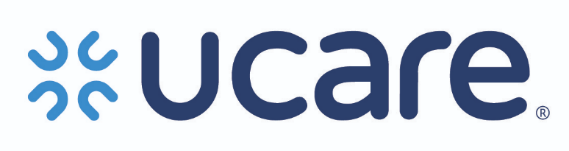 PROVIDER NotificationMESSAGE: Attached is this member’s most recent UCare Support Plan that addresses the following areas:Member’s interdisciplinary care teamMember’s wishes / what is importantPerson-centered goalsSupports and services the member choosesPatient/Client Name:                               DOB:                          Health Plan ID       <Member Name>, is enrolled in UCare MSC+. As this member’s care coordinator, I facilitate communication and coordinate care across providers and settings.  I am available to provide health education, assistance accessing supports and services and to assist members with optimizing health care use to improve health outcomes.I can be reached at the email address or phone number listed above should you have any questions. I look forward to working with you and <Member Name>to help facilitate smooth transitions and ensure health and safety needs are met.Confidentiality Notice: The document(s) accompanying this fax may contain confidential information which is legally privileged.  The information is only for the use of the intended recipient named above.  If you are not the intended recipient, you are hereby notified that any disclosure, copying, distribution, or the taking of any action in reliance on the contents of this telecopied information except its direct delivery to the intended recipient named above is strictly prohibited.  If you have received this fax in error, please notify us immediately by telephone to arrange for the return of the original faxed document(s) to us. Thank you.Date:To:From:     , CCCOMPANY:COMPANY:Fax:Fax:Phone:Phone:Subject:Support Plan                                           EMAIL:                   Support Plan                                           EMAIL:                   Support Plan                                           EMAIL:                   Comments:      